 佛光大學105學年度第二學期性別平等「看見心的流動」牌卡工作坊成果報告依據：教育部105年度學生事務與輔導工作計畫辦理。目的：藉由「我們的關係卡」52張圖卡，帶領者引導學生探索自我的親密關係與互動模式，覺察關係中的樣貌與感受，並藉由團體中的討論，了解感情關係對自我與對方的影響，學習尊重彼此，讓每種互動關係，內化到心理，促進彼此關係的和諧，實踐性別平等的理念。 活動日期：105年05月17日、05月24日12：00-14：00，共2場活動地點：雲起樓206室參加人員：本校學生共40名活動照片參與人數(1)報名人數：40人(2)實到人數：40人活動回饋1.活動回饋：活動質性意見：這個活動讓我學到重視自己心裡的情緒，了解潛意識讓我認識自己，最煩惱的事情如何表達這個活動讓我印象深刻的是因為是投射牌卡，所以分析很準所有人都願意說出自己的情緒想法原來自己很理性牌卡能反映出自己的內心希望場次與時間增加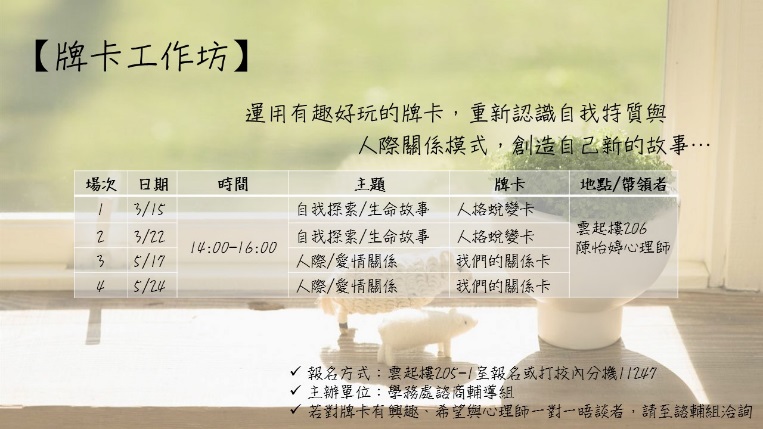 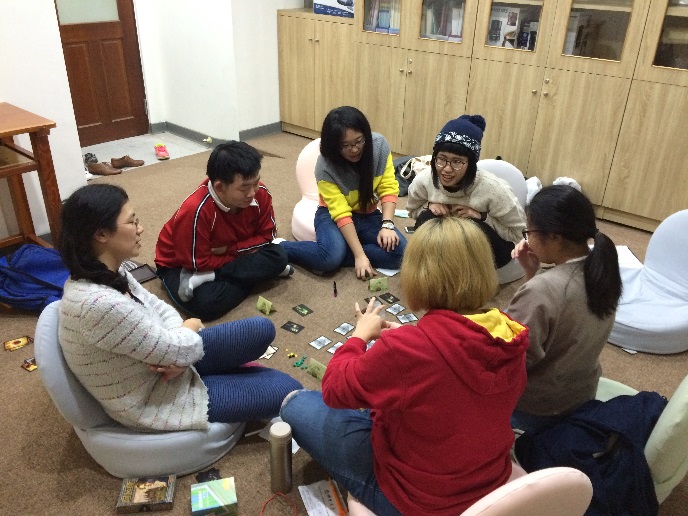 活動海報講師說明牌卡用途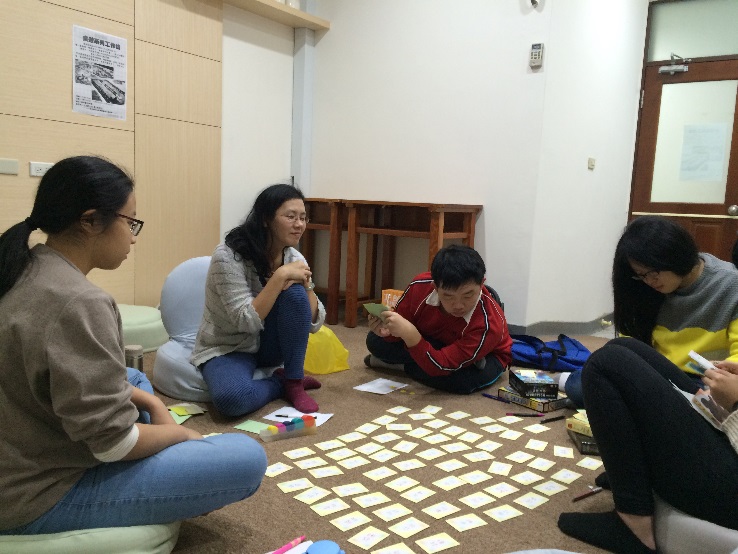 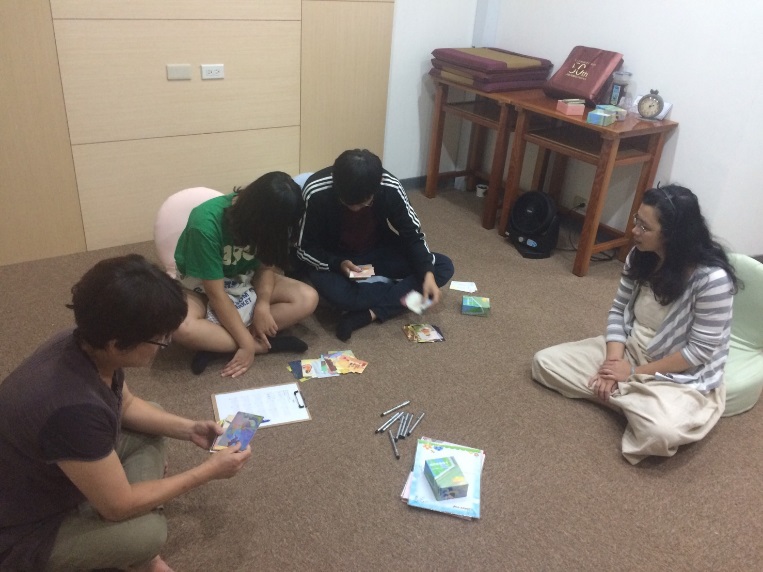 成員認真聽講成員探索牌卡中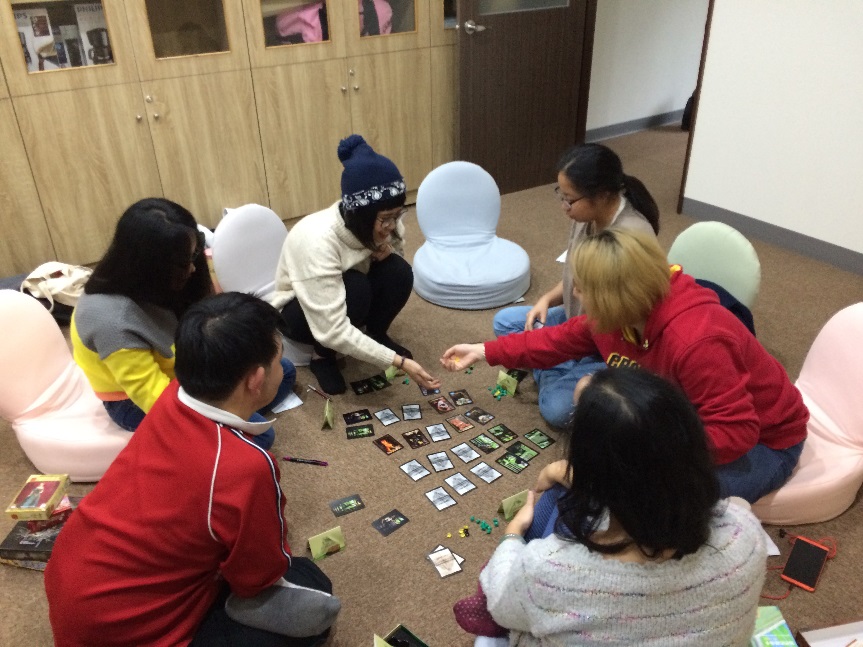 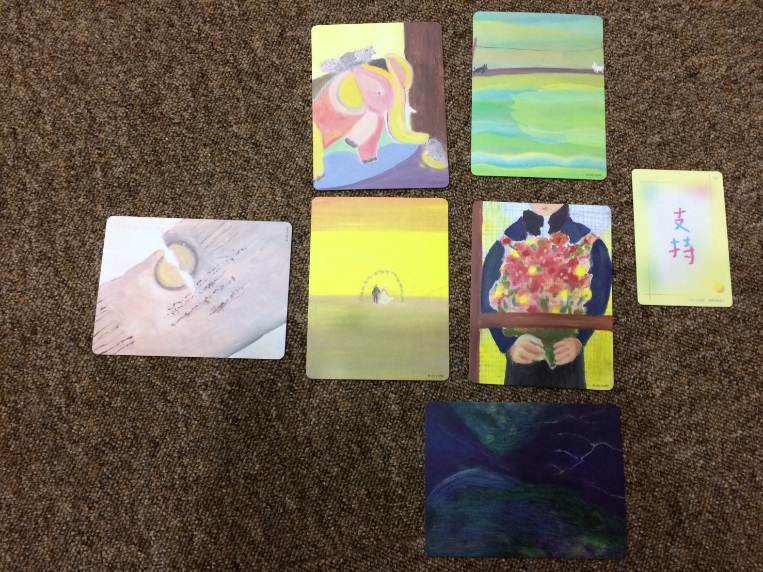 成員探索牌卡中成員探索牌卡成果非常同意同意普通不同意非常不同意1. 我覺得本活動內容講解清晰251052. 我覺得本活動有助於自己對此主題的了解221263. 我覺得本活動內容生動、不枯燥251054. 整體而言，我對於本活動的進行流程感到滿意26122